Northern IrelandWrite down some notes, draw a mind map or draw a map of Northern Ireland in your notebook and use them to talk about Northern Ireland.                                                                                      Speaking tips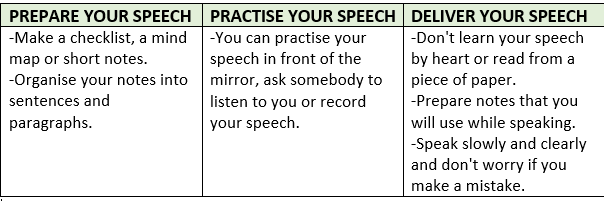 Check list3 boda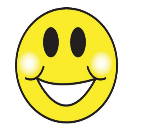 2 boda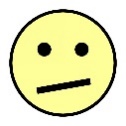 1 bod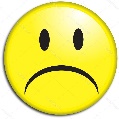 Govorim razgovjetno i bez zastajkivanja.Točno izgovaram i naglašavam riječi i pravilno intoniram rečenice.Tema je dobro obrađena: iznosim sve važne karakteristike Sjeverne Irske.  Iznosim osobne stavove o nekim činjenicama o Sjevernoj Irskoj.Koristim širok raspon vokabulara i nove riječi i fraze.Pravilno koristim glagolsko vrijeme Present Simple, komparaciju pridjeva, množinu imenica, poredak riječi u rečenici.